AML 612 Spring 2019 Homework #5Submit all files to smtowers@asu.edu.  Written parts and code due Wed March 20th, 2019 at noon.Project group presentations on Monday March 18th and Wed March 20th during classPlease submit with name format hwk5_<first name>_<initial of last name>  Please provide your R file, and a Word file that gives the output to your R screen, plots, and a latex and bibtex file (with compiled PDF) giving the descriptions of the reviewed papers.All code must not use tabs, and must conform to good coding practices, as described in http://sherrytowers.com/2012/12/14/good-programming-practices-in-any-language/ and all plots must conform to good plotting practices, as described in http://sherrytowers.com/2013/01/04/good-practices-in-producing-plots/The project groups:Elk/wolves: Jack, Daniel, RahimDecision making: Gabriela, Mugdha, QueenOpioid addiction and treatment: Sandra, Cesar, Caleb, IboiDomestic violence: Maria, Karen, Josean, OmarAll project groups from now on must meet with me as a group once a week, starting the week of March 11th.  Contact me to set up a mutually convenient time.Question 1 (group)a) Read the module How to Give a good presentation (http://sherrytowers.com/?p=2486)Prepare a 15 minute team presentation, based on one or more of the papers cited in the original prospectus (picking at least one that involved a compartmental model).  You will give the talk as if you were the authors of the papers (ie: you will present their methodologies and results).b) After each presentation, we will go around the room, and every student is expected to ask a question related to the presentation.On Monday March 18th the Decision Making and Elk/Wolves projects will present.On Wednesday March 20th, the Opioid and Domestic violence projects will present.Question 2 (group)a) Find a journal appropriate to the scope of your project.  A good way to find appropriate journals is to look at the journals used by the papers cited in the motive and objective of the project prospectus (particularly the ones that involved a mathematical model).  Once you have identified a journal, Google “<journal name> information for authors”, and locate the Latex template and style file for the journal.  Download the template and style file, and use it from now on to prepare the Latex submission for your project paper.In your Latex, include sections for the Abstract, Introductions, Methods and Materials: Data, Methods and Materials: Model, Results, Discussion, and Summaryb) In your Latex document, write an Abstract: use the structured format with sections Background, Methods, and Conclusions.  Leave Results and Conclusions empty for now, but you have enough information from the prospectus to fill in the Background and Methods sections.  An example paper that uses a structured abstract can be found here: https://journals.plos.org/plosone/article?id=10.1371/journal.pone.0129179c) From the journal Information for Authors, determine the abstract word limit, and word limit for the main body of the paper.  Put these at the top of your Latex document, just before the Abstract.  Also include the current word count of your Abstract.d) In your Latex document, and based on the project prospectus, write the Introduction section, and the Methods and Materials: Data and Methods and Methods and Materials: Model subsectionsIn the Results section, put bullet points for plots and tables that need to be made.Leave the Discussion and Summary sections empty for now.Question 3 (group)a) Write R code to read in source(s) of data.  Plot the data and include in the Results section of the Latex document of Question 2, with properly labelled plot, and caption.b) Write R code to solve model.  Plot the model for some nominal parameter hypotheses and include plot in Results section of the Latex document of Question 2, with proper labels and caption.Question 4 (individual)In the file http://www.sherrytowers.com/simulated_data_aml_612_spring_2019_hwk5.csvyou will find some simulated data with Normally distributed stochasticity, based on the model y=a*x+ba) write the R code to read in the file http://www.sherrytowers.com/simulated_data_aml_612_spring_2019_hwk5.csv(note: if you cannot download the file, try doing it in incognito mode)Read the R help file on the lm() linear regression method.  Use the R lm() method to regress y and x, and estimate the value of a and b, and the associated one standard deviation uncertainties.  Note that if the output of the lm() method is put into an object called myfit, the command summary(myfit)$coef[1,1] will give you the best-fit estimate of the intercept, and summary(myfit)$coef[1,2] will give the one standard deviation uncertainty on that estimate.  Similarly,summary(myfit)$coef[2,1] will give the best-fit estimate of the coefficient multiplying x, andsummary(myfit)$coef[2,2] will give its one standard deviation uncertainty.b) write the R code to do 100,000 iterations of the graphical Monte Carlo method, sampling values of a and b within appropriate ranges (hint: see the plots), and calculating the least squares statistic comparing the predicted model to the data with each pair of hypotheses.  Transform the least squares statistic to the Normal negative log likelihood statistic, and re-create the following plots using a different colour scheme than what I used here: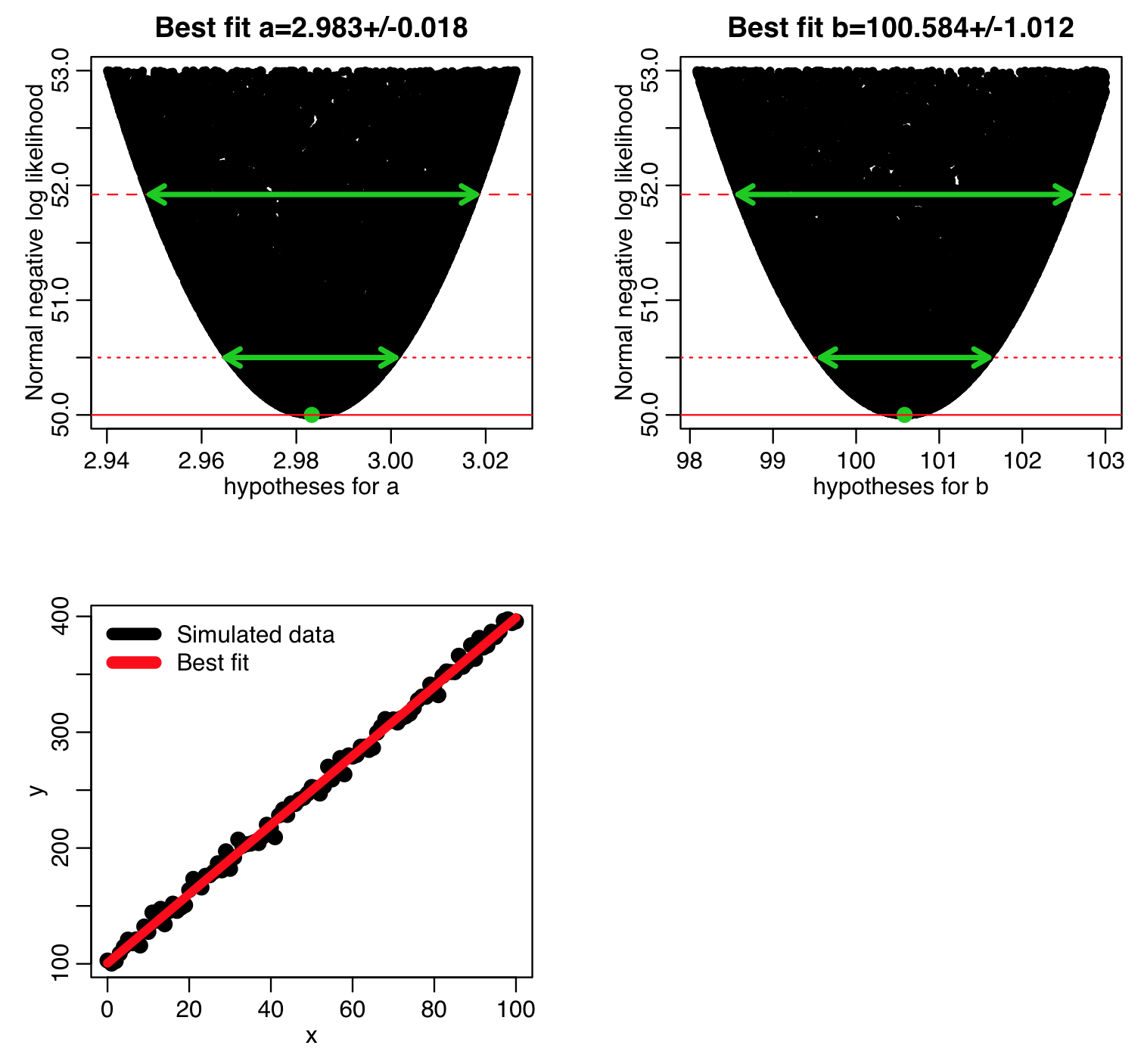 Note that the solid horizontal line indicates the minimum value of the negative log likelihood, while the dotted line indicates the minimum value of the negloglike plus ½.  The range of a and b that lies under this line indicates the one standard deviation uncertainty on a and b.Similarly, the dashed line represents the minimum value of the negloglike plus 1.96^2/2, which indicates the range of the 95% confidence interval on a and b.c) Based on the output of the graphical Monte Carlo iterations, reproduce the following output (note that your values from the graphical MC method might be slightly different than mine):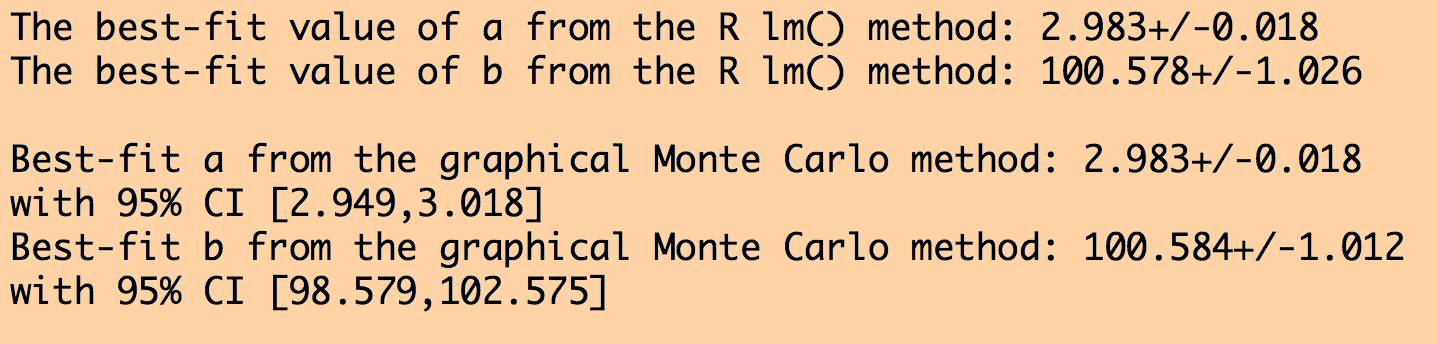 d)  Are the estimated one standard deviation confidence intervals from the graphical Monte Carlo method close to those obtained from the R lm() linear regression method? Would you expect them to be?Why would we use the R lm() method instead of the graphical Monte Carlo method to fit a linear model?